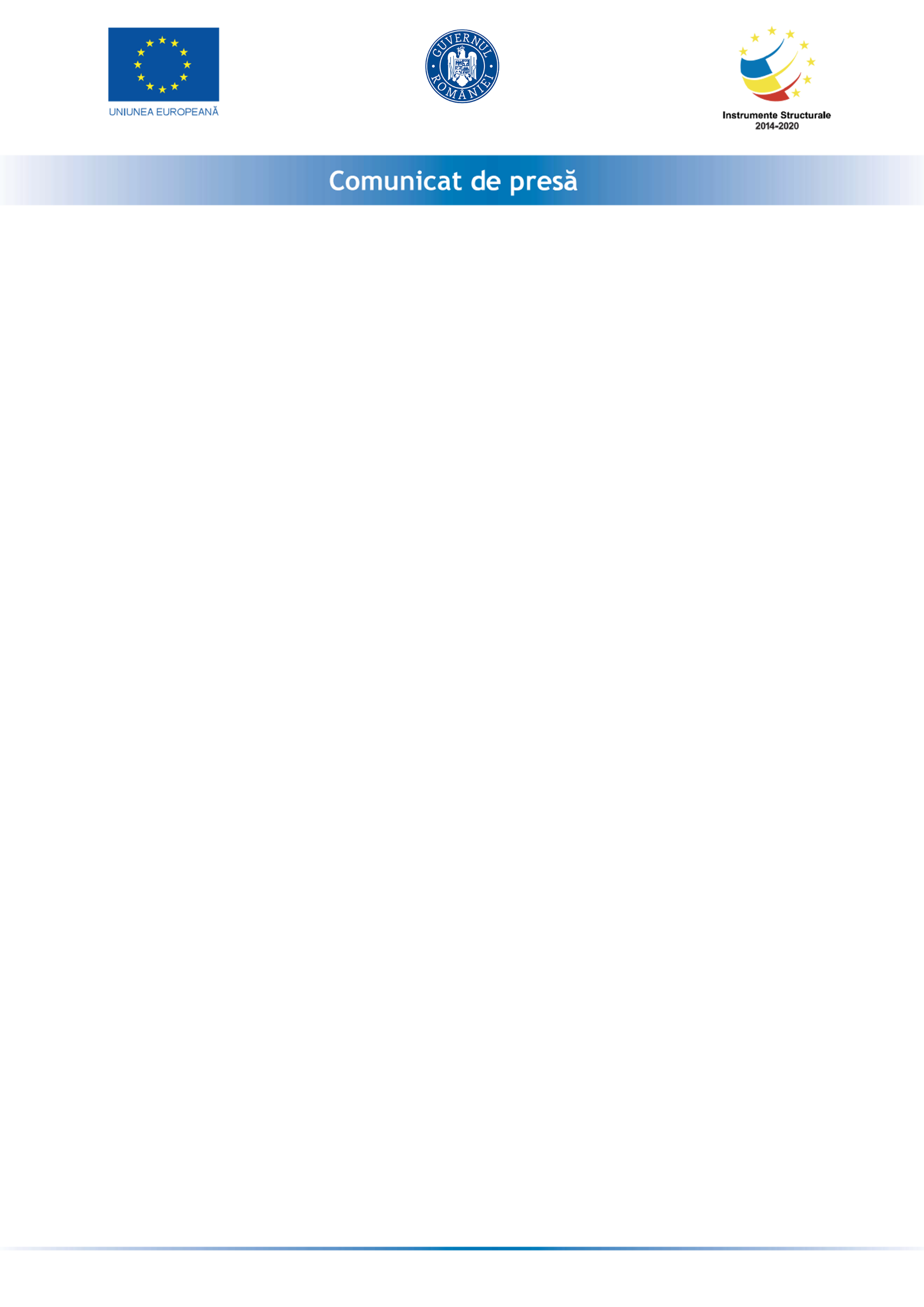 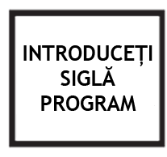 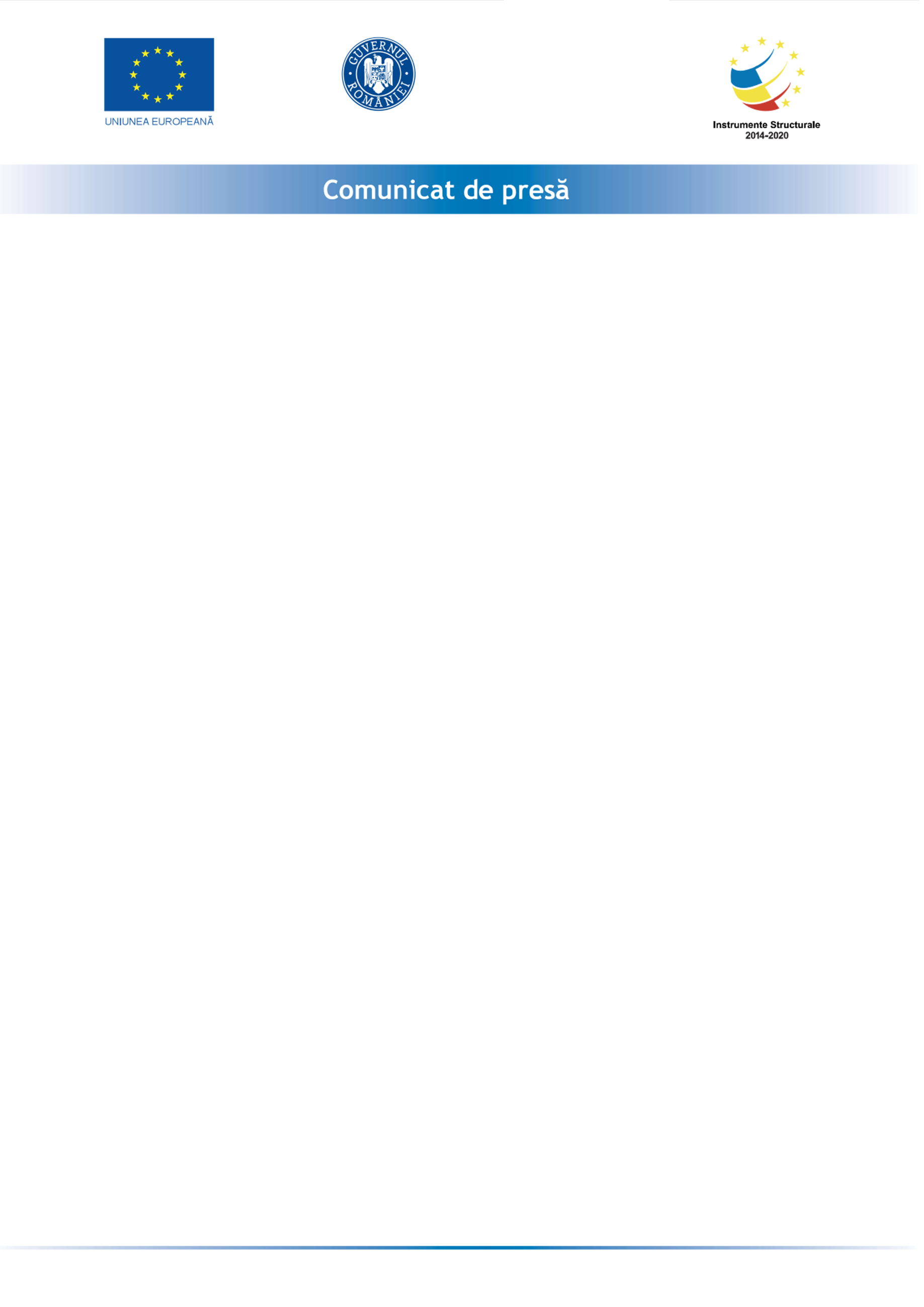 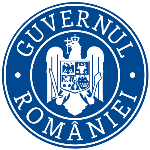 S.C. INTACT MEDIA CAFE S.R.L. anunta inceperea proiectului „Granturi pentru capital de lucru”S.C. Intact Media Cafe SRL anunta lansarea proiectul cu titlul ”Granturi pentru capital de lucru” proiect nr. RUE 15032 înscris în cadrul Măsurii ”Granturi pentru capital de lucru”, instituită prin OUG nr 130/2020.Proiectul se derulează pe o perioada de maxim 12 luni, începând cu data semnării contractului de finanțare cu Ministerul Economiei, Energiei si Mediului de Afaceri/ AIMMAIPE , respectiv 11.08.2021 – 10.08.2022. Obiectivul proiectului îl reprezintă sprijinirea HORECA pentru pierderile cauzate de pandemia de SARS-COV-2.Proiectul are printre principalele rezultate, următoarele: -menținerea activității pe o perioada de minim 6 luni,-menținerea  numărului locurilor de munca față de data depunerii cererii, pe o perioadă de minimum 6 luni, la data acordării granturilorValoarea proiectului este de 277001,0175 lei (valoarea totala) din care : 240870,45 lei grant si 36130,5675 lei cofinanțare.Proiect cofinanțat din Fondul  prin Programul Tudor GabrielaIntact Media Cafe SRLwww.cafeluna.roluna@cafeluna.ro0770824560